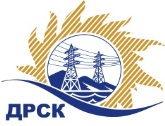 Акционерное Общество«Дальневосточная распределительная сетевая  компания»Протокол № 08/МТПиР-ВПзаседания закупочной комиссии по запросу котировок в электронной форме  на право заключения договора  поставки: Вспомогательное оборудование в рамках внедрения АИИС КУЭ лот № 181.1 раздел  2.2.2.  ГКПЗ 201931807219868- ЕИСКОЛИЧЕСТВО ПОДАННЫХ ЗАЯВОК НА УЧАСТИЕ В ЗАКУПКЕ: 2 (две) заявки.КОЛИЧЕСТВО ОТКЛОНЕННЫХ ЗАЯВОК:  0 заявок.ВОПРОСЫ, ВЫНОСИМЫЕ НА РАССМОТРЕНИЕ ЗАКУПОЧНОЙ КОМИССИИ: О  рассмотрении результатов оценки заявок Участников.О признании заявок соответствующими условиям Документации о закупке.О ранжировке заявок.О выборе победителя закупки.ВОПРОС 1 «О рассмотрении результатов оценки заявок Участников»РЕШИЛИ:Признать объем полученной информации достаточным для принятия решения.Принять к рассмотрению заявки следующих участников:ВОПРОС 2 «О признании заявок соответствующими условиям Документации о закупке»РЕШИЛИ:Признать заявки ООО «Уралэнерготел" ИНН/КПП 6670171718/667001001 ОГРН 1076670013089, ООО "Прософт-Системы"  ИНН/КПП 6660149600/665801001 ОГРН 1026604959347 соответствующими условиям Документации о закупке и принять их к дальнейшему рассмотрению.ВОПРОС 3 «О ранжировке заявок»РЕШИЛИ:Утвердить итоговую ранжировку заявок:ВОПРОС 4 «О выборе победителя закупки»РЕШИЛИ:1. Признать Победителем закупки Участника, занявшего 1 (первое) место в ранжировке по степени предпочтительности для Заказчика: ООО "Прософт-Системы" ИНН/КПП 6660149600/665801001 ОГРН 1026604959347  на условиях: с ценой заявки 3 133 400,00 руб. без учета НДС. Условия оплаты: Расчет за поставленное оборудование производится Покупателем в течение 30 (тридцати) календарных дней с  даты  подписания товарной накладной (ТОРГ-12) или Универсального передаточного документа (УПД)  на основании счета, выставленного Поставщиком. Срок поставки: Начало поставки: с момента заключения договора. Окончание поставки: до 31.03.20182. Инициатору договора обеспечить подписание договора с Победителем не ранее чем через 10 (десять) календарных дней и не позднее 20 (двадцати) календарных дней после официального размещения итогового протокола по результатам закупки.3. Победителю закупки в срок не позднее 3 (трех) рабочих дней с даты официального размещения итогового протокола по результатам закупки обеспечить направление по адресу, указанному в Документации о закупке, информацию о цепочке собственников, включая бенефициаров (в том числе конечных), по форме и с приложением подтверждающих документов согласно Документации о закупке.Терёшкина Г.М.(4162) 397-260город  Благовещенск«11» января 2019 года№п/пНаименование Участника, его адрес, ИНН и/или идентификационный номерЦена заявки, руб. без НДС Дата и время регистрации заявкиОбщество с ограниченной ответственностью "Уралэнерготел" 
ИНН/КПП 6670171718/667001001 
ОГРН 1076670013089Цена: 3 145 527,05 руб. без учета НДС. 06.12.2018 15:11Общество с ограниченной ответственностью "Прософт-Системы" 
ИНН/КПП 6660149600/665801001 
ОГРН 1026604959347Цена: 3 133 400,00 руб. без учета НДС. 07.12.2018 06:58№п/пНаименование Участника, его адрес, ИНН и/или идентификационный номерЦена заявки, руб. без НДС Дата и время регистрации заявкиОбщество с ограниченной ответственностью "Уралэнерготел" 
ИНН/КПП 6670171718/667001001 
ОГРН 1076670013089Цена: 3 145 527,05 руб. без учета НДС. 06.12.2018 15:11Общество с ограниченной ответственностью "Прософт-Системы" 
ИНН/КПП 6660149600/665801001 
ОГРН 1026604959347Цена: 3 133 400,00 руб. без учета НДС. 07.12.2018 06:58Место в ранжировке (порядковый № заявки)Наименование Участника и/или идентификационный номерДата и время регистрации заявкиИтоговая цена заявки, 
руб. без НДСВозможность применения приоритета в соответствии с 925-ПП 1 местоОбщество с ограниченной ответственностью "Прософт-Системы" 
ИНН/КПП 6660149600/665801001 
ОГРН 102660495934707.12.2018 06:58Цена: 3 133 400,00 руб. без учета НДС. нет2 местоОбщество с ограниченной ответственностью "Уралэнерготел" 
ИНН/КПП 6670171718/667001001 
ОГРН 107667001308906.12.2018 15:11Цена: 3 145 527,05 руб. без учета НДС. нетСекретарь Закупочной комиссии: Елисеева М.Г.   _____________________________